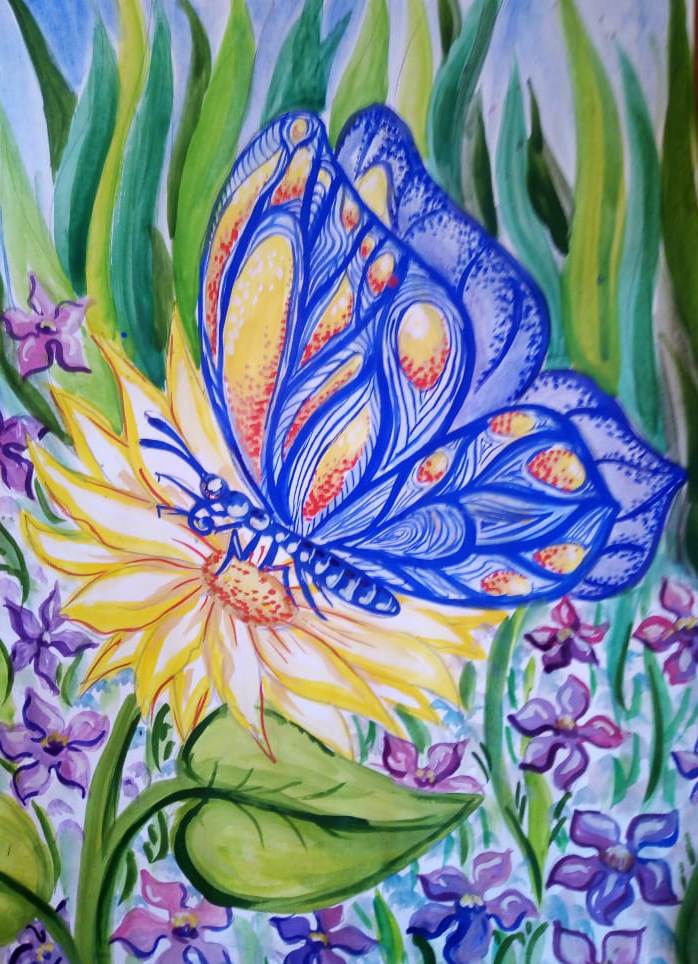 Здравствуй,  утро ясное!Здравствуй, солнце красное!Родина прекрасная,  Здравствуй!Всем, всем, добрый день!И мы начинаем наше занятие с того что мы закроем глаза  и представим лето. Запах цветов, шелест травы, легкий теплый ветерок, ярких бабочек и…  Настроились?   Отлично!     Начинаем творить!Нам понадобятся: простой карандаш, ластик, акварельные краски, кисти, и отличное почти летнее настроение.Работаем по схеме.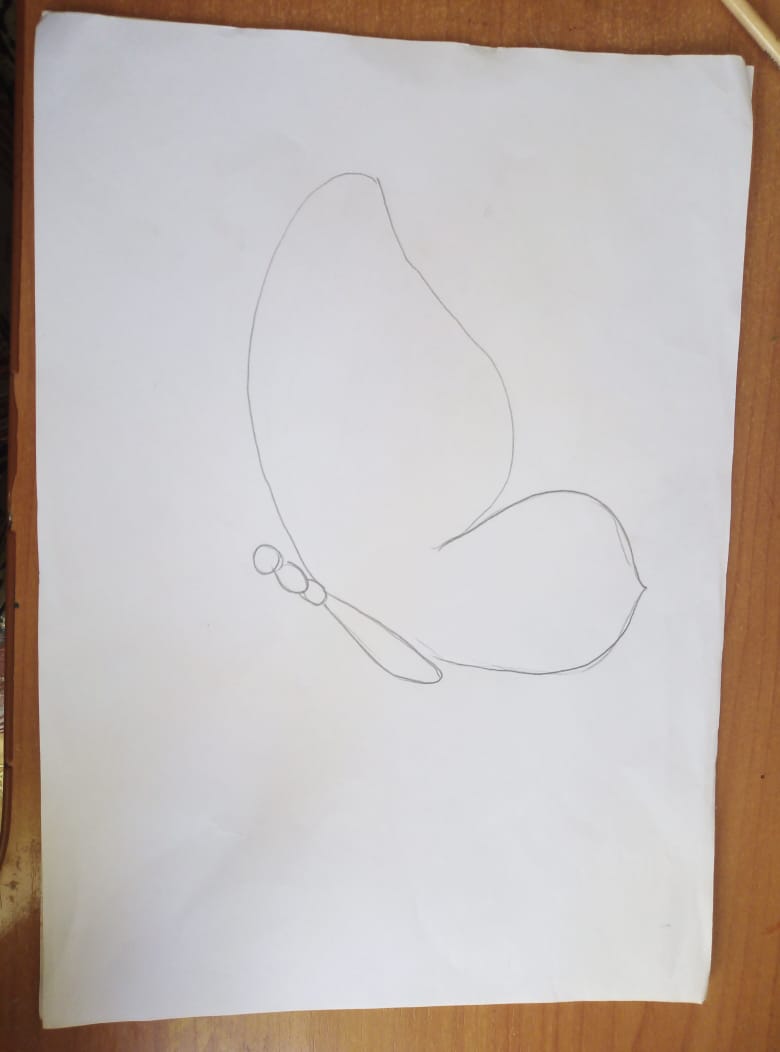 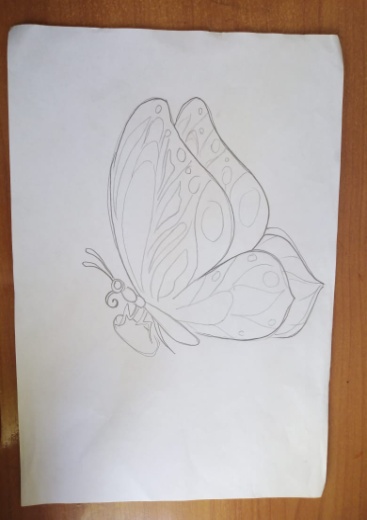 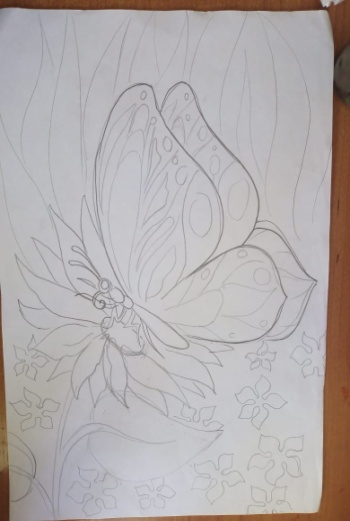 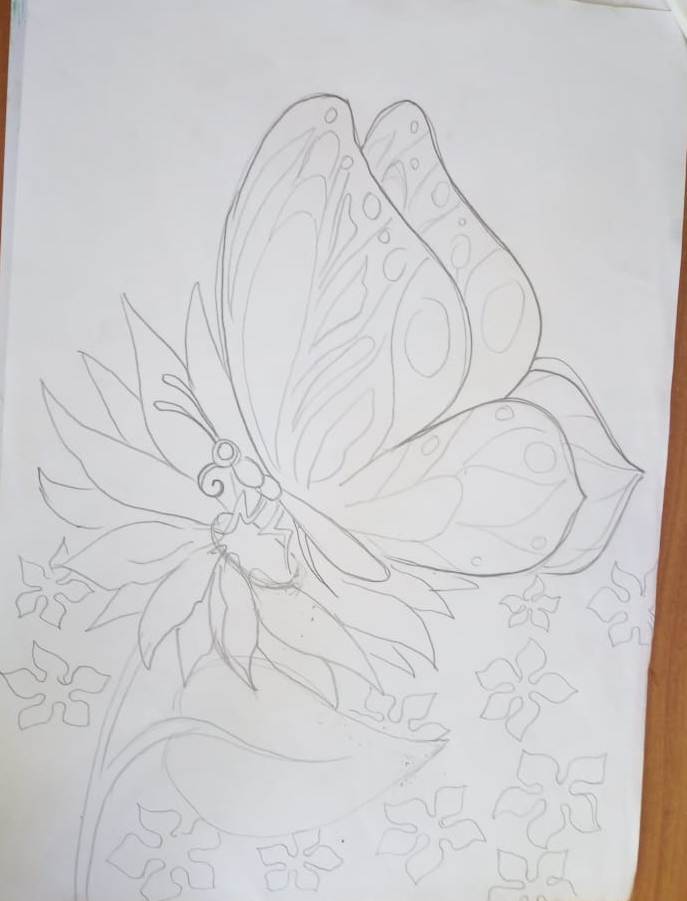 Приступаем к раскрашиванию. Стараемся сделать, плавный переход, с жёлтого в оранжево-красный, а из темно зеленого, в светлый.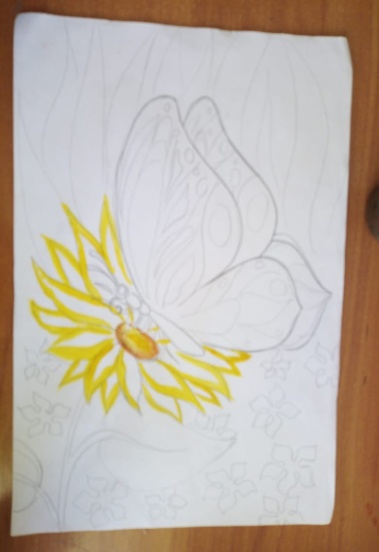 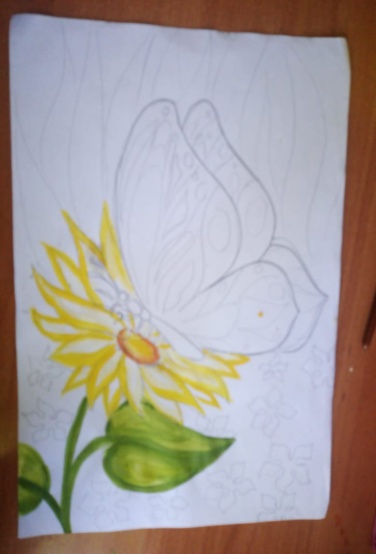 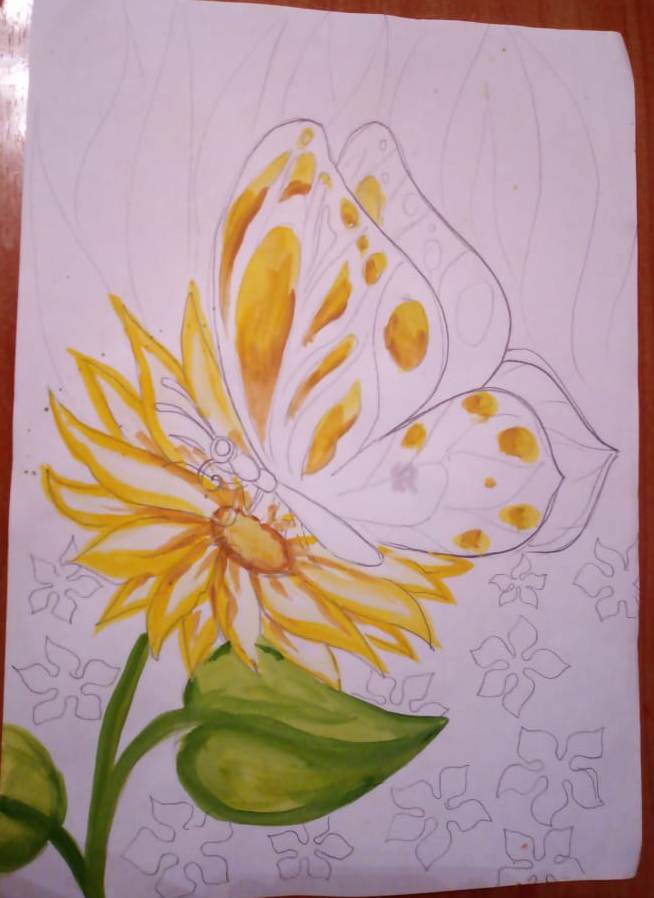 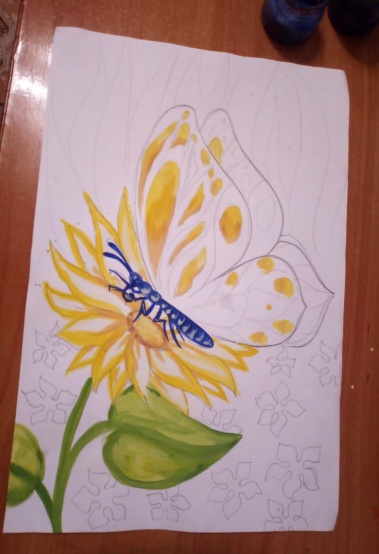 Добовляем голубо- сереневые тона.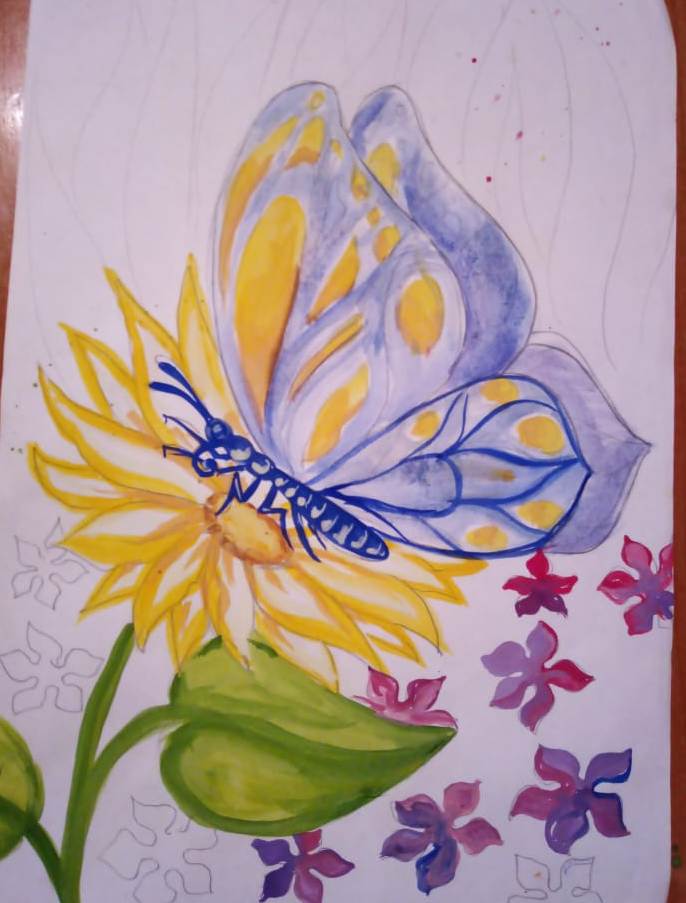 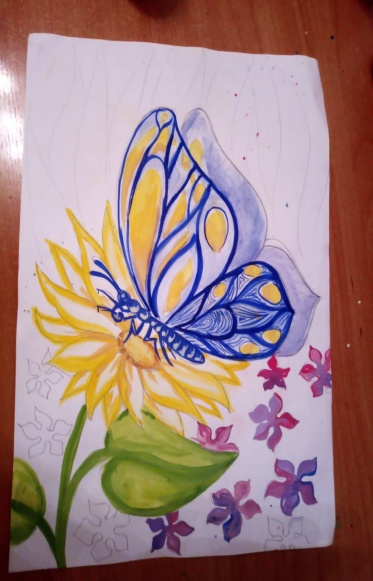 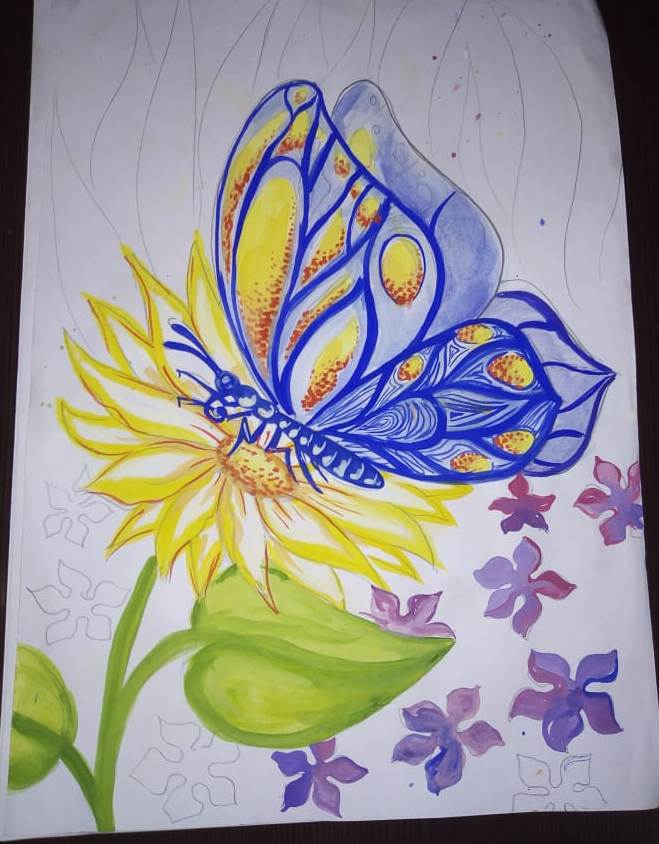 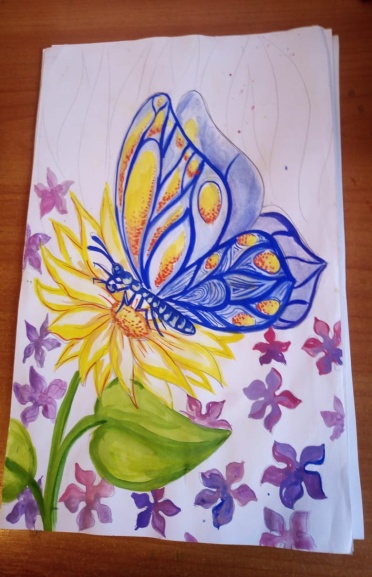 Рисуем зелень различных оттенков.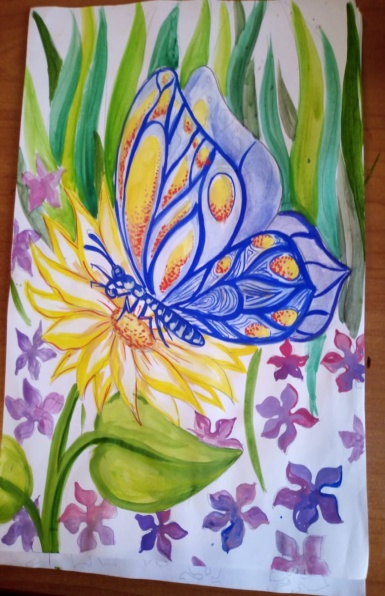 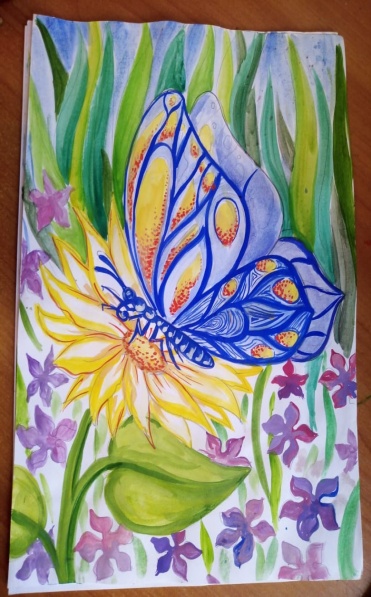 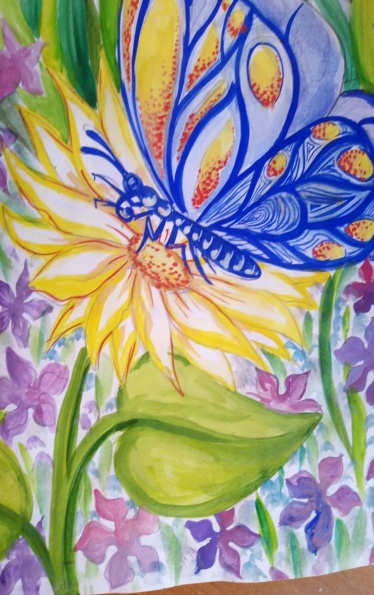 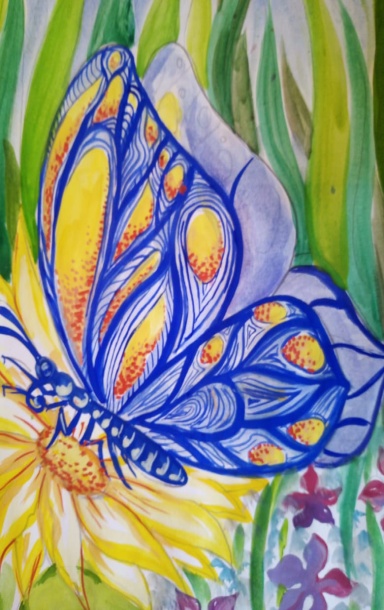 Мелко прорисовываем крылья ; Точечная,  Дугообразная прорисовка.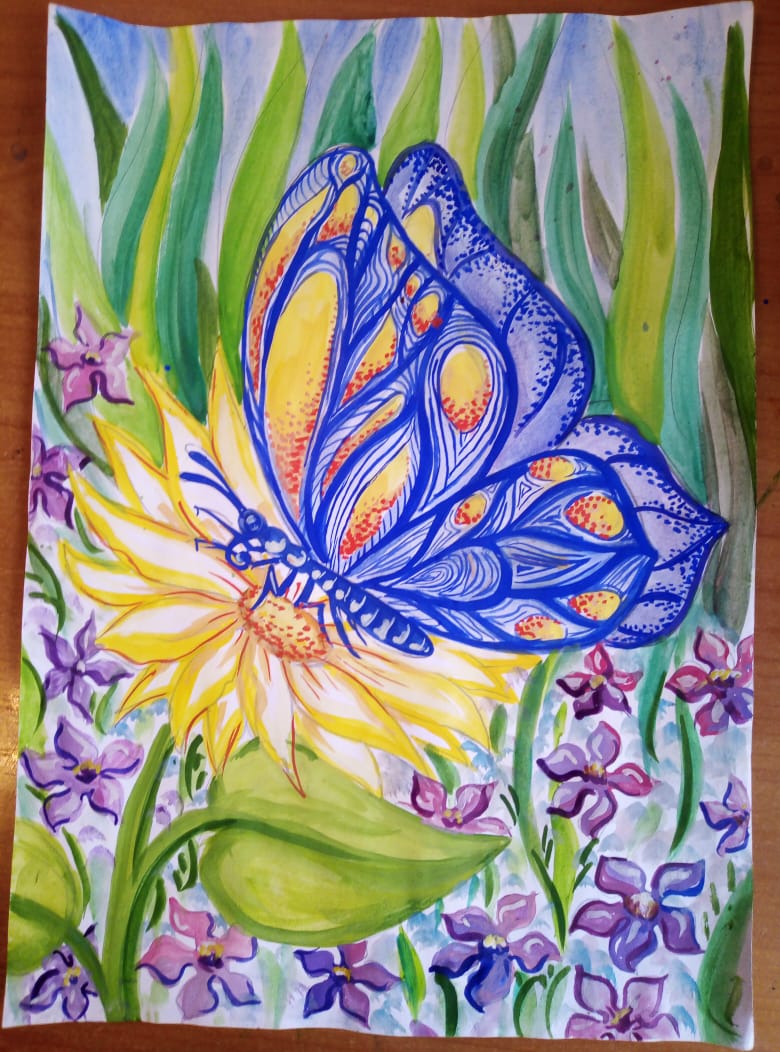 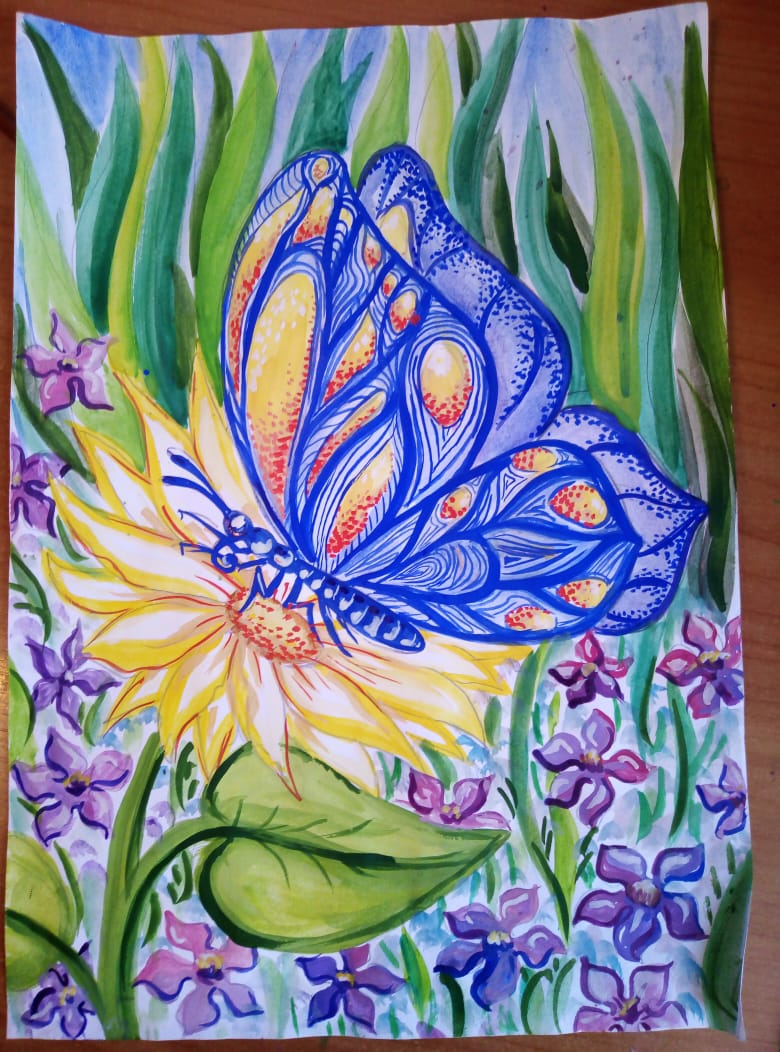 Не забываем про блики и тени. Ваша работа завершена.Откроем окна, откроем двери,На встречу, солнцу и красоте.Я знаю точно, я свято верю!Что будем счастливы мы все!Большое спасибо за внимание!С вами работал педагог дополнительного образованияКаюкова Ольга Яковлевна МБУ ДО «Дома детского творчества» п. Мостовского. До новых встреч!